The revelation of Jesus Christ, which God gave him to show to his servants[a] the things that must soon take place. [Revelation 1:1]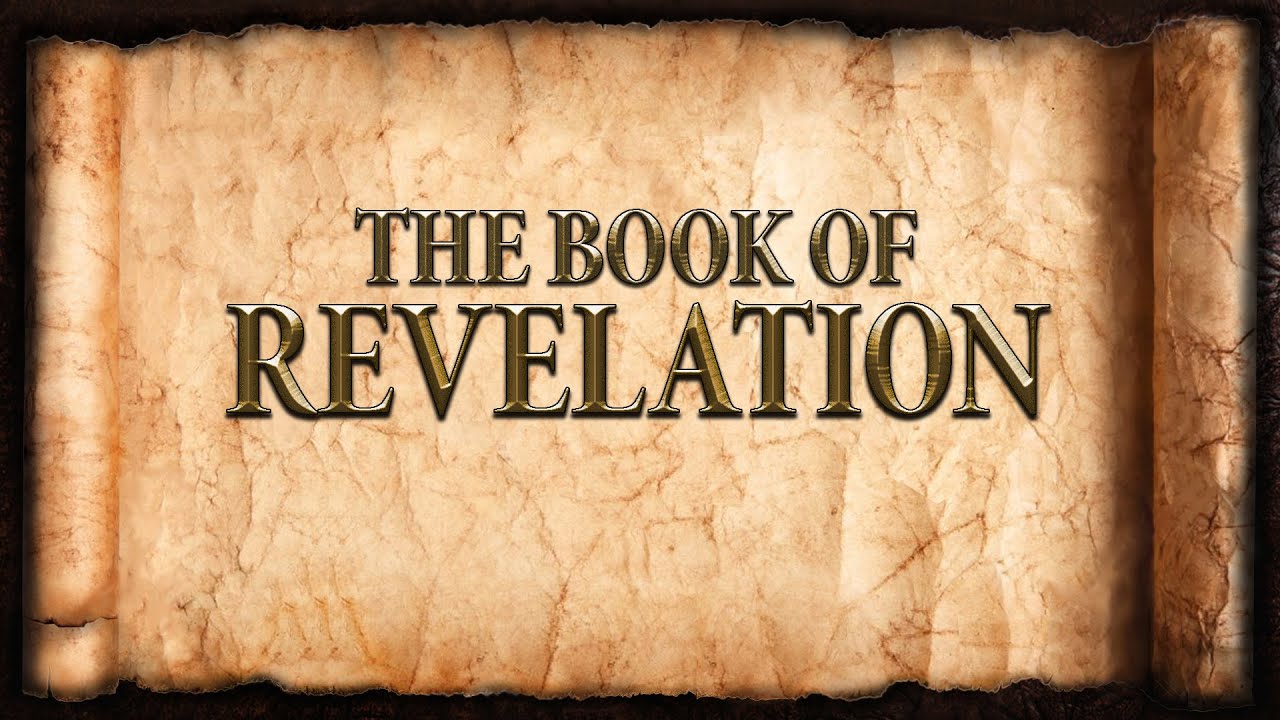 7 ChurchesSmyrnaThe church members are suffering:Pressure.Persecution.The church members are praised by Christ:Endurance.Rich.The church members are encouraged by Christ:Do not fear.Remain faithful through faith.The church members are given a promise from Christ:Victory!Eternal life!PergamumThe church members are commended by Christ:Have not given up in the face of opposition.Continue to claim the name of Christ.The church members are compromising: Balaam’s Treachery – Satan’s throne (Numbers 22-24)He acknowledged the Lord with his mouth.He persisted in godless practices.He practiced hypocrisy.Balaam’s Deception (Numbers 25 & 31:16)He devised a plan.The people went for it.Nicolaitans InfluenceCompromise for the sake of “peace”.Moderate convictions for the approval of men.The church members are warned by Christ:Jesus does not tolerate compromise.Jesus will war against the unrepentant.Jesus speaks, we must listen.The church members are given promises from Christ:Grace that is all-sufficient.Approval based on the righteousness of Christ.Identity based on the will of God.The church members are called to repentance.Fear, love & trust God alone.We cannot have divided loyalties.There is nothing that cannot be forgiven.God’s love is known by those who receive.